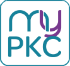 MyPKC is an online portal for reporting faults, applying for services and making enquiries. To access information about other services,VISIT:  www.pkc.gov.uk.Make a General Enquiry                   Report a missed bin collection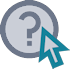 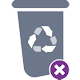 Apply for a Recycling Permit             Order a garden waste permit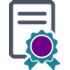 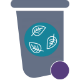 Report a road fault                       Request a bin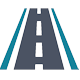 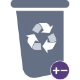 By using this facility available on the Perth & Kinross Council Website you are able to track the progress of your request.